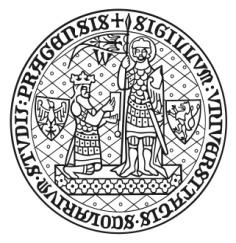 Charles University, Faculty of Social SciencesApplication for a Contribution to Health CareFirst and last name: Date of birth:  Workplace:   Level of workload at FSV: Duration of employment relations FSV :   Affidavit:I hereby declare that in the year  I did not draw any contribution to the health care. Date:      	 	          	Employee’s signature: ………………………..Statement by the personnel office:	 complies    /   does not comply  x)Date: Statement by the account office:Date: Approval by the Secretary of the faculty:Date: Confirmation of the account office about receipt of a copy of the application for tax purposes and entry into the wage sheet of the employee:Date: 